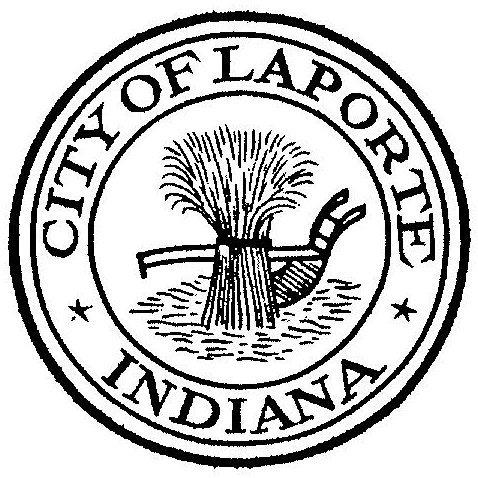 Board of Public Works and SafetyJessica Romine, Member       Tom Dermody, Mayor        Mark Kosior, MemberCity Hall 801 Michigan Ave., La Porte, IN  46350 				       Wednesday, May 8, 20249:00 AM                             AGENDACall To OrderPledge Of AllegianceApproval Of MinutesPublic Comment: In Person and via Facebook LiveClerk-Treasurer: Claims ApprovalDepartment Head ReportsNew Business:-Surveillance Agreement-New Age Telecom-Nick Otis: Hwy 35 Reconstruction Agreement-Mary Ann Richards: Execution of Notice to Proceed-P&23 Sidewalk Replacement-Jerry Jackson: JPR General Services Agreement		New Waste Hauler Permit-Northern Plant Services		Basement Backup Grant: 1402 “D” St		Pay Request #11 for Contract #2 L&N Street/Utility Project		Pay Request #11 for Contract 2B L&N Street/Utility Project-Dick Buell: Request to Accept Retirement Letter-Craig Phillips: Boyd Blvd Property Zoning Request		Lake Street Property Zoning Request-Nick Minich: Request to Bid Water Main Materials		Pay Application-CivicUnfinished Business:Other Business: Next regularly scheduled meeting: Tuesday, May 21, 2024 at 9a      10)  Adjourn